О внесении изменений в постановлениеАдминистрации Тутаевскогомуниципального района от 01.04.2019№ 228-п «О полномочиях АдминистрацииТМР в области земельный отношений»В соответствии с Федеральным законом от 06.10.2003
№ 131-ФЗ «Об общих принципах организации местного самоуправления в Российской Федерации», Уставом Тутаевского муниципального района, Уставом городского поселения Тутаев, решением Муниципального Совета Тутаевского муниципального района от 28.03.2019 № 46-г «Об утверждении положения о Департаменте муниципального имущества Администрации Тутаевского муниципального района», Администрация Тутаевского муниципального районаПОСТАНОВЛЯЕТ:1. Внести изменения в постановление Администрации Тутаевского муниципального района от 01.04.2019 № 228-п «О полномочиях Администрации ТМР в области земельных отношений», дополнив пункт 1 подпунктом 1.13 следующего содержания:«1.13. Рассматривает заявления о предоставлении земельного участка в собственность в соответствии с подпунктом 2 пункта 2 статьи 39.4 Земельного кодекса Российской Федерации, статьей 8 Федерального закона от 14 марта 2022 года № 58-ФЗ «О внесении изменений в отдельные законодательные акты Российской Федерации», постановлением Правительства Российской Федерации от 9 апреля 2022 г. № 629 «Об особенностях регулирования земельных отношений в Российской Федерации в 2022 году», постановлением Ярославской области от 17.10.2022 № 913-п «Об установлении порядка определения цены продажи гражданам земельных участков, находящихся в собственности Ярославской области, и земельных участков, государственная собственность на которые не разграничена, предназначенных для ведения личного подсобного хозяйства за границами населенного пункта, ведения садоводства или огородничества, предоставляемых без проведения торгов» с принятием по итогам рассмотрения соответствующего решения.».2. Контроль за исполнением настоящего постановления возложить       на председателя ликвидационной комиссии Департамента муниципального имущества Администрации Тутаевского муниципального района
Петрову А.Е. 3. Настоящее постановление вступает в силу после его официального опубликования.Глава  Тутаевскогомуниципального района                                                                    Д.Р. Юнусов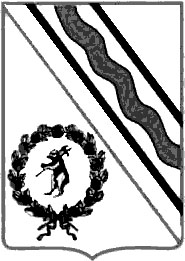 Администрация Тутаевского муниципального районаПОСТАНОВЛЕНИЕот 02.11.2022  № 814-пг. Тутаев